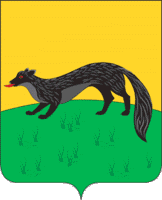 П О С Т А Н О В Л Е Н И Е администрации городского поселения -город  Богучарот «14» апреля 2015 года  №  78                                                            г. БогучарО месячнике санитарной культурыи озеленению населённых пунктовВ соответствии с Федеральным законом  от 06.10.2003 г. № 131-ФЗ «Об общих принципах организации местного самоуправления в Российской Федерации» и Уставом городского поселения – город Богучар, учитывая значимость проведения работ по наведению санитарного порядка и чистоты на территории городского поселения – город Богучар, а также в целях снижения негативного воздействия на окружающую среду отходов производства и потребления, администрация городского поселения – город Богучар постановляет:1. Провести с 01 апреля по 30 апреля  2015 года на территории городского поселения – город Богучар месячник санитарной культуры и озеленения населённых пунктов.2. Администрации городского поселения – город Богучар:2.1. Утвердить комиссию по проведению месячника (согласно приложению), определить объём  и сроки выполнения работ по приведению в порядок фасадов домов, придворовых территорий, свалок твёрдых бытовых отходов, территорий предприятий и организаций;2.2. Обеспечить организацию уборки территории парка,  обрезки и побелки стволов деревьев. Обязательно предусмотреть  посадку деревьев.2.3. В преддверии праздничных дней праздника Весны и Труда, 70-й годовщины Победы в Великой Отечественной войне провести субботники по наведению порядка на территории кладбищ и воинских захоронений.2.4. Провести необходимую организационную работу по привлечению населения, молодёжи  и школьников к активному участию в месячнике.2.5.Организовать на территории поселения проведение мероприятий по реализации национального проекта «Лес Победы» с целью увековечивания памяти защитников Отечества в годы Великой Отечественной войны 1941-1945 годов.2.6. Для поддержания надлежащего санитарного порядка организовать централизованный сбор и вывозку бытовых отходов на свалку в городском поселении – город Богучар. Установить единый санитарный день на территории поселения– каждый четверг.3. Настоящее постановление распространяет свое действие на правоотношения, возникшие с 01 апреля по 30 апреля 2015г.4.  Контроль за исполнением настоящего постановления возложить на  заместителя главы администрации городского поселения – город Богучар-  юрисконсульт Аксенова С.А.Глава городского поселения –  город Богучар                                                                              И.М.Нежельский     Приложение  к постановлению администрациигородского поселения – город Богучарот _______________2015 г. №  С О С Т А Вкомиссии по проведению месячника санитарнойкультуры и озеленения на территории  городского поселения – город БогучарПредседатель комиссии:Аксенов С.А. – заместитель главы администрации городского поселения – город Богучар - юрисконсульт;Члены комиссии:	- Ливада Л.А. – ведущий специалист администрации городского посления – город Богучар;	- Резников В.В. – директор МКУ «Управление городского хозяйства города Богучар»;	- Кожанов Ю.Ю. – заместитель директора – инженер по архитектуре и земельным вопросам МКУ «Управление городского хозяйства города Богучар»;	- Нежельский И.И. – главный инженер по промышленности, транспорту, связи, ЖКХ, охране окружающей среды и благоустройству МКУ «Управление городского хозяйства города Богучар»;	- Енин В.Д. – депутат Совета народных депутатов городского поселения – город Богучар, генеральный директор ООО «Богучарбытсервис».